МУ Центр психолого-педагогической, медико-социальной помощи «СТИМУЛ»Адрес: 152300, Ярославская область, г. Тутаев,Пр-т 50-летия Победы, д.23, тел./факс: (48533) 2-15-60, email: centrstimul@mail.ru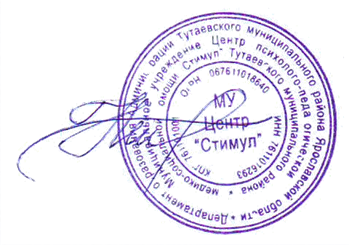 «УТВЕРЖДАЮ»Директор МУ Центр «Стимул»________________Н.Н.ШпейноваПротокол № 1 от 17 февраля 2023 г.План работы муниципального ресурсного центраМУ Центр «Стимул»по направлению: сохранение и укрепление здоровья участников образовательного процесса на 2023 годТема мероприятияФорма проведения (семинар, мастер-класс, конкурс)Целевая аудиторияСрокиОтветственныйЗадача 1. Создать условия для повышения доступности информационно-образовательных ресурсов всем образовательным учреждениям районаЗадача 1. Создать условия для повышения доступности информационно-образовательных ресурсов всем образовательным учреждениям районаЗадача 1. Создать условия для повышения доступности информационно-образовательных ресурсов всем образовательным учреждениям районаЗадача 1. Создать условия для повышения доступности информационно-образовательных ресурсов всем образовательным учреждениям районаЗадача 1. Создать условия для повышения доступности информационно-образовательных ресурсов всем образовательным учреждениям районаПубликация статьи «Что делать, если подросток матерится»статья на сайте учреждениянаселение ТМРянварьН.А.Орлова«Профессиональная школа родителей»методический ресурсРодители, педагогимарт-апрельН.Н.Шпейноваспециалисты ЦентраВыпуск и распространение флаеров и буклетов о работе Телефона довериявыпуск и распространение флаеров и буклетоввсе участники образовательного процессамайН.Н.Шпейноваспециалисты ЦентраРазмещение информации по профилактике зависимостей в социальной сети ВКонтактеинформация в официальной группе Центранаселение ТМРв течение годаН.А.ШароваЗадача 2. Включить образовательные учреждения района в процессы, реализуемые в учреждении, в соответствии со своей зоной актуального развития и проблемами реальной практикиЗадача 2. Включить образовательные учреждения района в процессы, реализуемые в учреждении, в соответствии со своей зоной актуального развития и проблемами реальной практикиЗадача 2. Включить образовательные учреждения района в процессы, реализуемые в учреждении, в соответствии со своей зоной актуального развития и проблемами реальной практикиЗадача 2. Включить образовательные учреждения района в процессы, реализуемые в учреждении, в соответствии со своей зоной актуального развития и проблемами реальной практикиЗадача 2. Включить образовательные учреждения района в процессы, реализуемые в учреждении, в соответствии со своей зоной актуального развития и проблемами реальной практики«Особый ученик»реализация коррекционно-развивающей программыдети с ОВЗв течение годаН.Н.Шпейноваспециалисты Центра«Дорога здоровья»тренинговое занятие по профилактике здорового образа жизни обучающиеся 7-8 классовфевральН.Н.Шпейноваспециалисты ЦентраАкция ТД «День доверия»выпуск и распространение листовок, консультированиенаселение ТМРмартН.А.Орлова«Психологическое здоровье семьи»мониторингродителиапрельН.Н.Шпейноваспециалисты Центра«Как подружиться и дружить»Конкурс фотографий, посвященных Дню дружбыобучающиесямайН.А.Орлова«Искусство жить в ладу с самим собой и миром. Здоровая смена»реализация программы для ШОЛобучающиеся начальных классовиюньН.Н.Шпейноваспециалисты Центра«Самоцветы состояний»реализация коррекционно-развивающей программыобучающиеся ОУ ТМРв течение годаН.Н.Шпейноваспециалисты Центра«Жизнь по твоим правилам»реализация общеобразовательной программы формирования социально-психологических навыковобучающиеся ОУ ТМРв течение годаН.Н.Шпейнова специалисты Центра«Формула успеха»реализация общеобразовательной программы формирования социально-психологических навыковобучающиеся ОУ ТМРв течение годаН.Н.Шпейноваспециалисты Центра«Найди свой путь»реализация общеобразовательной программы формирования социально-психологических навыковобучающиеся ОУ ТМРв течение годаН.Н.Шпейноваспециалисты Центра«Учусь играя»реализация коррекционно-развивающей программыдети с ОВЗв течение годаН.Н.Шпейноваспециалисты ЦентраРаннее выявление детей с ОВЗ и выбор образовательного маршрутадиагностикавоспитанники ДОУ и обучающиеся ОУ ТМРв течение годаН.Н.Шпейноваспециалисты ЦентраКоординация проведения социально-психологического тестирования в ОУ ТМРтестированиеобучающиеся 7-11 классов ОУ ТМРсентябрь-ноябрьН.А.Шарова«Красная лента»профилактическая игра ко дню борьбы со СПИДобучающиеся 8 классовдекабрьН.Н.Шпейноваспециалисты ЦентраСерия родительских собраний по профилактике разных зависимостей (ПАВ, компьютерной, пищевой и т.д.)родительское собраниеродителив течение года (по запросу ОУ, ДОУ)Н.Н.Шпейноваспециалисты ЦентраИндивидуальное психологическое консультирование по профилактике ПАВ и формированию здорового образа жизниконсультированиеродители, подростки, педагогив течение годаН.Н.Шпейноваспециалисты ЦентраДеятельность Телефона доверияконсультированиенаселение ТМРв течение годаН.Н.Шпейноваспециалисты ЦентраЦикл психотерапевтических занятий с использованием ароматерапии, сказкотерапии, арт-терапии, песочной терапиизанятиявсе участники образовательного процессав течение годаН.Н.Шпейноваспециалисты ЦентраЗанятия в кабинете психологической разгрузки и релакс-кабинете с использованием компьютерных программзанятиявсе участники образовательного процессав течение годаН.Н.Шпейноваспециалисты ЦентраЗадача 3. Совершенствовать профессиональные компетенции педагогических и руководящих работников муниципальной системы образования посредством реализации процессов обучения, совместного изучения, совместного обсуждения, обмена опытом, исследования, проектирования, программирования и дрЗадача 3. Совершенствовать профессиональные компетенции педагогических и руководящих работников муниципальной системы образования посредством реализации процессов обучения, совместного изучения, совместного обсуждения, обмена опытом, исследования, проектирования, программирования и дрЗадача 3. Совершенствовать профессиональные компетенции педагогических и руководящих работников муниципальной системы образования посредством реализации процессов обучения, совместного изучения, совместного обсуждения, обмена опытом, исследования, проектирования, программирования и дрЗадача 3. Совершенствовать профессиональные компетенции педагогических и руководящих работников муниципальной системы образования посредством реализации процессов обучения, совместного изучения, совместного обсуждения, обмена опытом, исследования, проектирования, программирования и дрЗадача 3. Совершенствовать профессиональные компетенции педагогических и руководящих работников муниципальной системы образования посредством реализации процессов обучения, совместного изучения, совместного обсуждения, обмена опытом, исследования, проектирования, программирования и др«Трудное поведение. Профилактика девиантного поведения в детско-подростковой среде»семинар-практикумпедагогиянварьН.Н.Шпейноваспециалисты Центра«Выявление причин неуспешности обучающегося в школе: профилактика и коррекция»семинарпедагогифевральН.Н.Шпейноваспециалисты Центра«Проектирование деятельности по психологопедагогическому сопровождению и реализации рабочихпрограмм воспитания»вебинарКоординаторы ОУ по здоровьесбережению, педагоги ОУфевральН.А.Шарова«Организация профилактической работы в ОУ с использованием результатов СПТ»Координационный советКоординаторы ОУ по здоровьесбережениюмартН.А.ШароваСерия тренинговых занятий по профилактике синдрома профессионального выгораниямастер-класспедагогимарт, апрель, ноябрь.Н.Н.Шпейноваспециалисты Центра«Женский образ»мастер – класспедагогимартТ.А.Лабутина«Результаты социально-психологического тестирования по выявлению латентной и явной рискогенности социально-психологических условий, формирующих психологическую готовность к зависимому поведению у подростков» доклад на Антинаркотической комиссии при Администрации ТМРпедагогииюньН.А.Шарова«Первичная профилактика зависимостей в образовательной среде»Координационный советКоординаторы ОУ по здоровьесбережениюдекабрьН.А.ШароваЗадача 4. Содействовать внедрению инновационных процессов в образовательную практику ОУ района.Задача 4. Содействовать внедрению инновационных процессов в образовательную практику ОУ района.Задача 4. Содействовать внедрению инновационных процессов в образовательную практику ОУ района.Задача 4. Содействовать внедрению инновационных процессов в образовательную практику ОУ района.Задача 4. Содействовать внедрению инновационных процессов в образовательную практику ОУ района.«Фрактальное рисование – функциональный рисунок для гармонизации психоэмоционального и физического состояния педагога»семинар – практикумпедагогимартН.Н.Шпейноваспециалисты Центра«Созвездие ЗУС» (игра-диалог о здоровом (разумном) образе жизни)играобучающиесяапрельН.Н.Шпейноваспециалисты Центра«Актуальные вопросы профилактики девиантного поведения несовершеннолетних»семинарпедагогиноябрьН.Н.Шпейноваспециалисты Центра«Современные подходы в организации профилактической работы по предупреждению отклоняющегося поведения несовершеннолетнихсеминарпедагогидекабрьН.Н.Шпейноваспециалисты Центра